新 书 推 荐中文书名：《心灵之歌》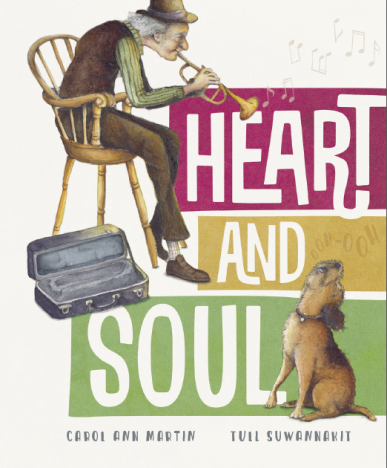 英文书名：HEART AND SOUL作    者：Carol Ann Martin and Tull Suwannakit出 版 社：Scholastic Aus代理公司：ANA/Yao Zhang页    数：32页出版时间：2020年2月代理地区：中国大陆、台湾审读资料：电子稿类    型：儿童绘本内容简介：查理和他的狗路易斯是一支小乐队。查理吹小号，路易斯唱他的歌。但当查理生病时，路易斯就只能靠自己了。路易斯不再唱歌了。他不再摇尾巴了。直到，有一天，路易斯再次听到了熟悉的小号声……一个关于一个人和他的狗之间友谊的温暖而令人振奋的故事，也关乎美丽的心灵的重要性。对音乐及其将人们聚集在一起的力量的赞颂温暖动人的插图和温馨的故事主题：家庭、友谊、归属感、音乐、动物作者简介：卡罗尔•安•马丁（Carol Ann Martin）从17岁起就在出版业工作。她写了30多本书，包括畅销的杜尔西和杜德系列。她和丈夫住在塔斯马尼亚。图尔·苏万纳基特（Tull Suwannakit）原籍泰国，曾用自己的母语写过十多本书并作过插图。他的书在泰国赢得了无数奖项，并被翻译成韩语、斯洛文尼亚语、汉语和丹麦语等等。图尔在写书的空闲时间，他在墨尔本的马尔文艺术学院教授儿童和成人艺术课。内文插图：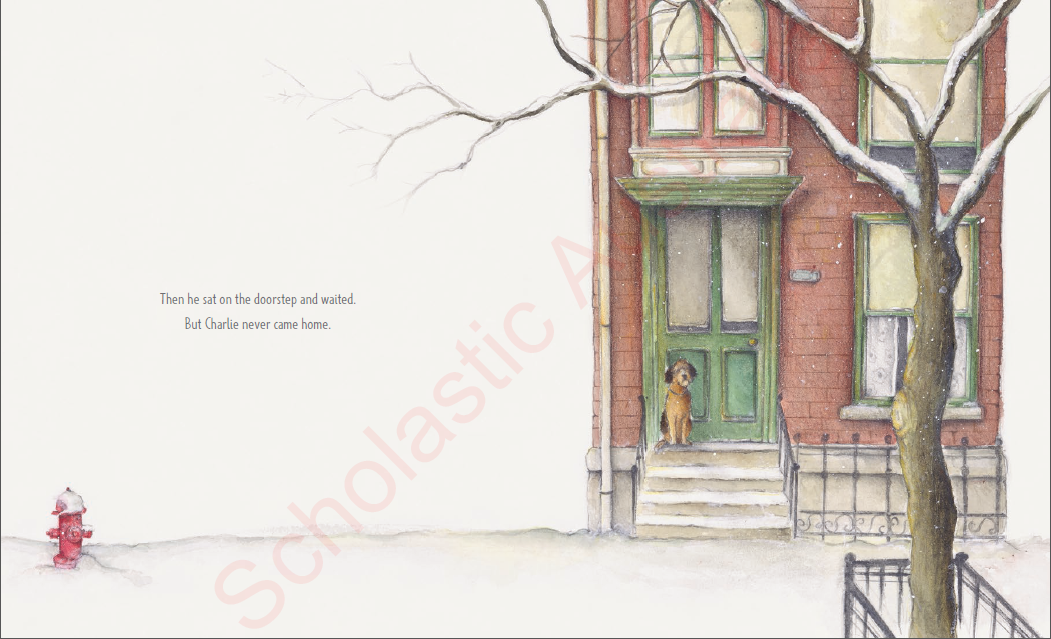 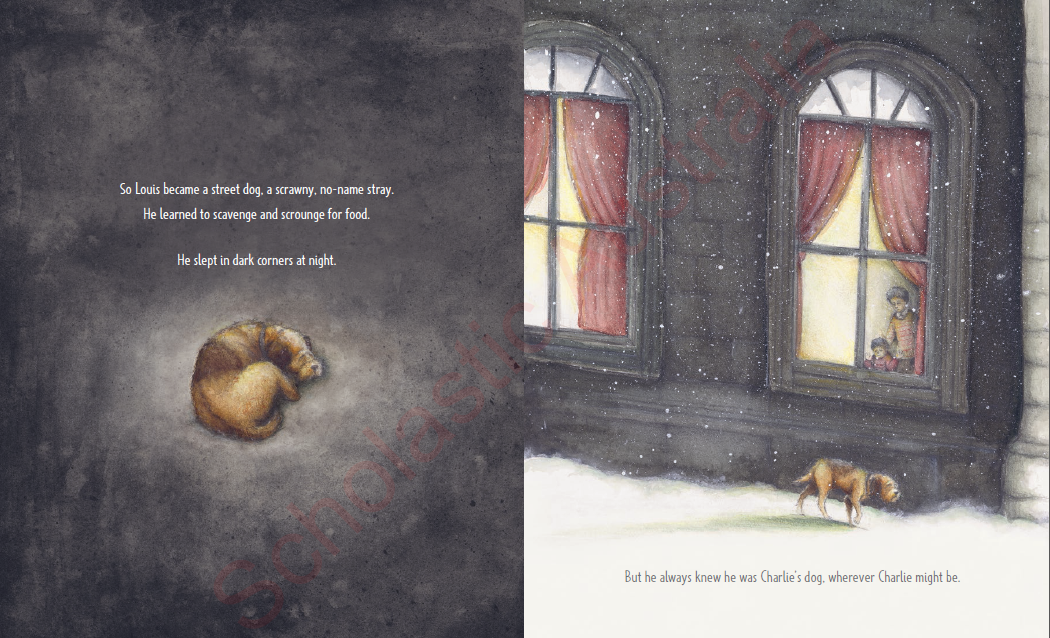 谢谢您的阅读！请将回馈信息发送至：张瑶（Yao Zhang)安德鲁﹒纳伯格联合国际有限公司北京代表处北京市海淀区中关村大街甲59号中国人民大学文化大厦1705室, 邮编：100872
电话：010-82449325传真：010-82504200Email: Yao@nurnberg.com.cn网址：www.nurnberg.com.cn微博：http://weibo.com/nurnberg豆瓣小站：http://site.douban.com/110577/微信订阅号：ANABJ2002